30.,31. týden 21.3. – 1.4. 2016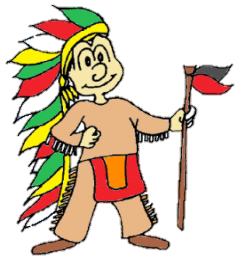 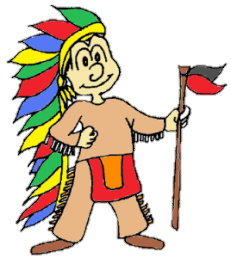 Indián/ka:___________________InformaceV hodinách diskutuji pouze o probíráném tématu. UčivoMoje úkoly	 
Jak se mi daří – pírka si vymalujte dle této nápovědyMoje hodnocení                
Můj cíl:Vzkaz učiteli: ____________________________________________________________________________________________________________                   	Mgr. Jakub Svatošpodpis rodičů								 třídní učitel            Vážení žáci, vážení rodiče.Týdenní plán je netradičně vyroben až do 1.4., neboť naši učící jízdu přeruší Velikonoční prázdniny. Jak slavíte Velikonoce v přestupném roce? Velikonoční prázdniny jsou od 24.3. do 28.3.Chcete-li, využijte středečního jahodového koktejlu.V pátek 1.4. nás možná navštíví kunratičtí pamětníci a bývalí žáci této školy. Na co se jich zeptáme?Přeji vám příjemný týden.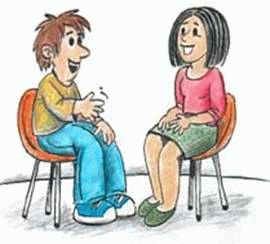 Jakub Svatoš Po 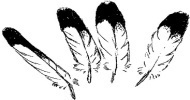 ÚtSt Čt Pá ČJVyjmenovaná slova po Z, pádové otázky. Uč. do str. 94.Zelený : str. 31,32MBěžné násobení dvoumístného čísla, počítání s ciferníkem Uč. do str. 66Červený2: do str. 12SKNŽivá příroda - úvodÚt:St:  Čt: Pá: Po: ZPS str. 29,34 – první díl.Odevzdám list do čtenářského deníku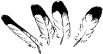 Pracuji zcela sám/sama. Úkol zvládnu bez potíží.Pracuji sám/sama. Úkol zvládnu, chyby se dopustím jen občas.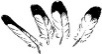 Občas potřebuji pomoc učitele. Dopouštím se chyb. Když mi učitel poradí, úkol splním.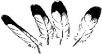 Potřebuji pomoc učitele. Nerozumím, nechápu, nevím si rady. Pracuji jen s dopomocí.ČJNajdu všechny tvary libovolného podst. jména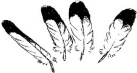 ČJAlespoň dvěma lidem sdělím, k čemu je dobré znát pádové otázky.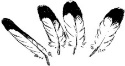 MSpočítám správně alespoň 10 příkladů na písemné sčítání.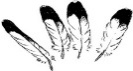 SKNNapíšu alespoň 6 rozdílů mezi živou a neživou přírodou.Tento týden se zaměřím na to, abych _____________________________________ ____________________, protože _______________________________________ ___________________________________________________________________Jak se mi v průběhu týdne dařilo můj cíl plnit? 